Publicado en Barcelona el 29/01/2024 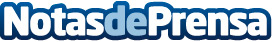 Realizan con éxito una cirugía laparoscópica con rayos infrarrojos a una paciente diabética y con obesidad mórbida El doctor Carlos Ballesta, que utiliza esta técnica pionera en Europa en la cirugía de la diabetes, permite que la persona pierda los kilos que le sobran y cura su diabetes, por lo que impide que el páncreas siga deteriorándose y afectándoseDatos de contacto:Gabinete de prensaCentro Laparoscópico Dr. Ballesta (CLB)933 933 174Nota de prensa publicada en: https://www.notasdeprensa.es/realizan-con-exito-una-cirugia-laparoscopica_1 Categorias: Nacional Medicina Sociedad Cataluña http://www.notasdeprensa.es